MESTSKÁ ČASŤ BRATISLAVA-NOVÉ MESTO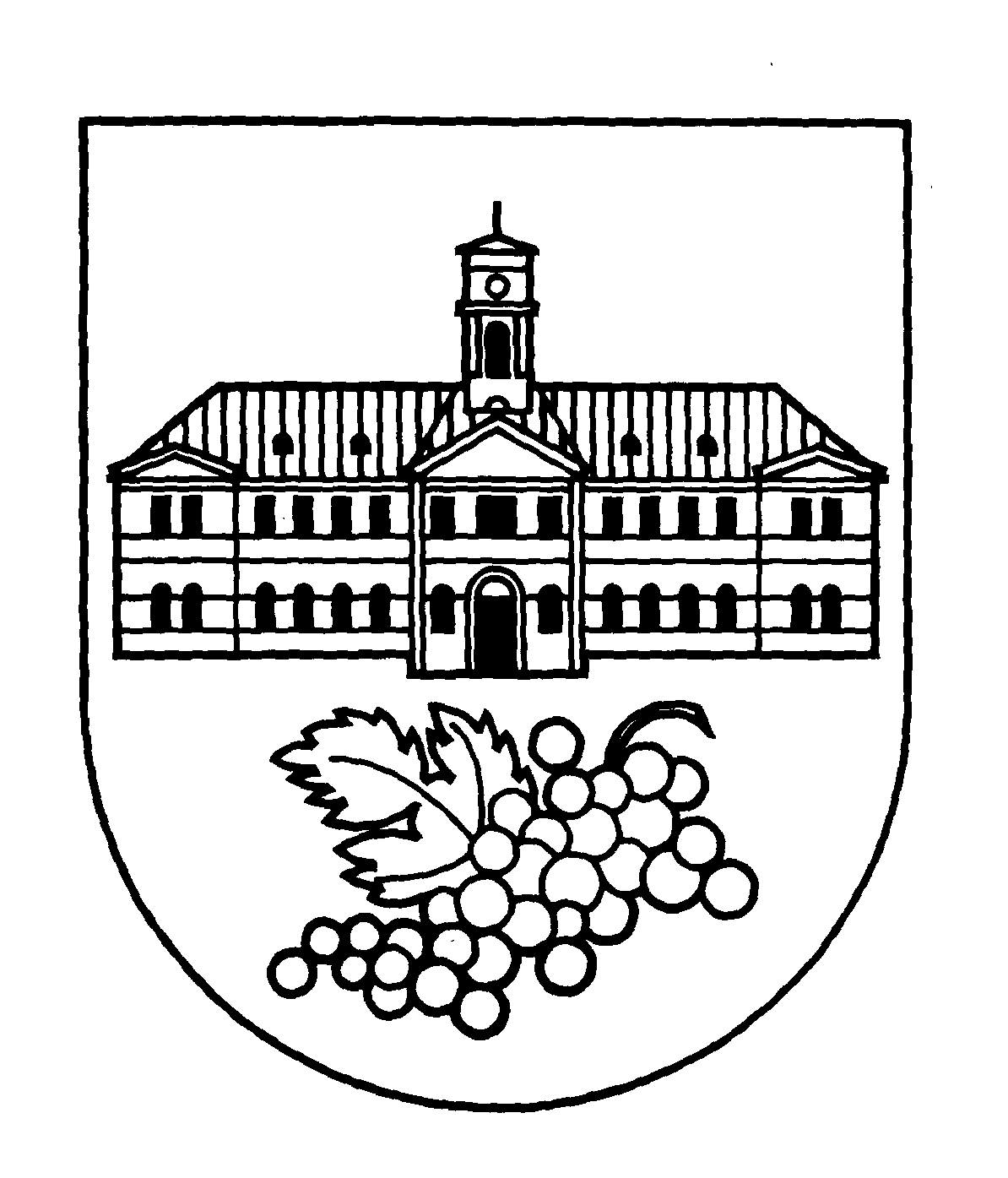 Všeobecne záväzné nariadeniemestskej časti Bratislava–Nové Mestoč.  6/2017zo dňa 30.06.2017,ktorým sa vyhradzujú miesta na verejných priestranstvách na umiestňovanie volebných plagátov a iných nosičov informácií v mestskej časti Bratislava-Nové Mesto vo voľbách do orgánov samosprávnych krajov v roku 2017	Miestne zastupiteľstvo mestskej časti Bratislava-Nové Mesto podľa ust. § 15 ods. 2 zákona SNR č. 377/1990 Zb. o hlavnom meste SR Bratislave v znení neskorších predpisov a § 16 zákona NR SR č. 181/2014 Z.z. o volebnej kampani a o zmene a doplnení zákona 85/85/2005 Z.z. o politických stranách a politických hnutiach v znení neskorších predpisov (Ďalej len „zákon o volebnej kampani) sa uznieslo na tomto všeobecne záväznom nariadení :§ 1Úvodné ustanovenia(1) Všeobecne záväzné nariadenie (ďalej len "nariadenie") mestskej časti Bratislava-Nové Mesto (ďalej len "MČ") ustanovuje, že :a) vyhradzuje miesta na verejných priestranstvách na umiestňovanie volebných plagátov alebo  iných nosičov informácií , ktoré môžu byť použité v MČ v čase volebnej kampane volieb do orgánov samosprávnych krajov v roku 2017,b) určuje podmienky poskytovania miest na umiestňovanie volebných plagátov alebo iných nosičov informácií.(2) Verejné priestranstvá pre účely tohto nariadenia sa rozumejú : a) všetky miesta, ktoré slúžia pre verejné používanie - ulice, námestia, cesty, miestne komunikácie, chodníky, parky, parkoviská, mosty, nadchody, podchody, lávky, schodiská, schody, verejná zeleň, lesopark, detské ihriská, trhové miesta, b) časti stavieb, pozemkov a priestorov viditeľné a prístupné z verejných priestranstiev uvedených v bode a),c) zariadenia na verejných priestranstvách, najmä lavičky, uličné odpadové koše, zariadenia mobilnej zelene (vázy),d) trvalé a dočasné stavby umiestnené na verejných priestranstvách najmä - stĺpy verejného osvetlenia, trolejového a elektrického vedenia, zariadenia informačných systémov, Bratislavský informačný a orientačný systém, zariadenia zástavok MHD, dopravné zariadenia, rozvodné skrine (elektrina, plyn, SKT a podobne).(3) Volebná kampaň volieb do samosprávnych krajov v roku 2017 sa začína dňom uverejnenia rozhodnutia o vyhlásení voleb v Zbierke zákonov Slovenskej republiky (ďalej len „vyhlásenie voleb“) a končí 48 hodín predo dňom konania voleb. § 2Miesta na umiestňovanie  volebných plagátov a iných nosičov informácií(1) Umiestňovať volebné plagáty alebo iné nosiče informácií na verejných priestranstvách počas volebnej kampane možno len na miestach vyhradených MČ týmto nariadením.(2) Miesta na bezplatné umiestňovanie volebných plagátov alebo iných nosičov informácií sú reklamné a propagačné valce, označené  počas volebnej kampane textom v hornej časti "MESTSKÁ ČASŤ BRATISLAVA -NOVÉ MESTO" umiestnené v lokalitách:1. Športová hala Pasienky (križovatka Trnavská- Bajkalská)2. Kramáre (pred vstupom do NsP L. Dérera)3. Olbrachtova ul. (vstup do Mierovej kolónie)4. Kukučínova ul. (pri OD Slimák)5. Nobelova ul. (pri objekte Istrochem),ktoré sú vo vlastníctve MČ.(3) Miesta na umiestňovanie volebných plagátov alebo iných nosičov informácií ďalej sú :ostatné billboardové a reklamné plochy v MČ na základe vzájomnej dohody kandidujúcich subjektov s ich prevádzkovateľom, resp. iných právnických a fyzických osôb(4) Umiestňovanie volebných plagátov alebo iných nosičov informácií na iné miesta na verejných priestranstvách v MČ je porušením tohto nariadenia. Porušením tohto nariadenia je umiestňovať volebné plagáty alebo iné nosiče informácií aj na brány domov, steny budov a iné zariadenia, ktoré sú majetkom alebo v správe MČ a iných právnických a fyzických osôb, a to aj v takom prípade, ak sú na nich umiestnené tabule alebo skrinky určené na umiestňovanie plagátov alebo iných písomných oznamov.§ 3Podmienky poskytovania miest na umiestňovanie volebných plagátov alebo iných nosičov informácií(1) Každý kandidujúci subjekt má právo na rovnakú plochu pre svoje plagáty alebo iné nosiče informácií na vyhradených miestach v správe MČ.(2) Najneskôr deň pred zahájením volebnej kampane na vyhradených reklamných a propagačných valcoch, podľa § 2, ods. 2 tohto nariadenia MČ rozčlení vylepovacie plochy pre jednotlivé kandidujúce subjekty.(3) Vyhradená plocha pre kandidujúci subjekt sa nesmie poskytnúť inému kandidujúcemu subjektu.(4) Na subjekty poskytujúce miesta na umiestňovanie volebných plagátov alebo iných nosičov informácií na základe obchodného vzťahu sa predchádzajúce ustanovenie nevzťahuje.§ 4Sankcie	Za porušenie tohto nariadenia môže starosta MČ právnickej osobe uložiť pokutu podľa § 28 zákona SNR č. 377/1990 Zb. o hlavnom meste Slovenskej republiky Bratislave v znení neskorších predpisov a fyzickú osobu môže postihnúť za priestupok podľa § 46 zákona SNR č. 372/1990 Zb. o priestupkoch v znení neskorších predpisov.§ 5Záverečné ustanovenia(1) Všeobecne záväzné nariadenie bolo schválené Miestnym zastupiteľstvom mestskej časti Bratislava-Nové Mesto dňa 30.06.2017 uznesením č. 20/06.(2) Zmeny alebo doplnky tohto nariadenia možno urobiť len všeobecne záväzným nariadením.(3) Nariadenie nadobúda účinnosť pätnástym dňom od vyvesenie na úradných tabuliach.Bratislava 30.06.2017								Mgr. 										         starosta